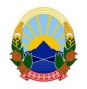 Република Македонија   И З В Р Ш И Т Е Л          ЗОРАН ПЕТРЕСКИ                                                         	              ул.Св.Климент Охридски бр.21 А/2именуван за подрачјето на Основен граѓански суд Скопје и Основен кривичен суд Скопје                              			             тел. 02 3 207-207izvrsitel_petreskizoran@yahoo.com                                    		И.бр.3721/2015ЈАВНА ОБЈАВА(врз основа на член 48 од Законот за извршување, Сл. Весник бр.72 од 12.04.2016 година)Извршителот Зоран Петрески постапувајќи по поднесено барање за извршување од доверителот НЛБ БАНКА АД СКОПЈЕ со седиште на ул.Мајка Тереза бр.1, против должникот Катерина Николовска  (Барац) од Скопје со живеалиште на ул.Дарданиа бр.50 Сарај Скопје, заради остварување на парично побарување, на ден 30.01.2024 го 								ПОВИКУВАдолжникот Катерина Николовска (Барац) со живеалиште на ул.Дарданиа бр.50 Сарај Скопје, да се јави во канцеларијата на извршителот на бул.Св.Климент Охридски бр.21 А/2 Скопје, заради доставување на Извештај за извршена процена на недвижен имот од 25.01.2024 година, Заклучок за утврдување на вредност на недвижност (врз основа на чл.177 од ЗИ) И.бр.3721/15 од 25.01.2024 година и Заклучок за усна јавна продажба (врз основа на чл.179 став 1, чл.181 став 1 и чл.182 став 1 од ЗИ) И.бр.3721/15 од 29.01.2024 година, ВО РОК ОД 1(еден) ДЕН, сметано од денот на објавувањето на ова јавно повикување во јавното гласило. СЕ ПРЕДУПРЕДУВА должникот Катерина Николовска (Барац) дека ваквиот начин на доставување се смета за уредна достава и дека негативните последици кои можат да настанат ги сноси самата странка. ИЗВРШИТЕЛ 								          Зоран Петрески